PERNYATAAN KEASLIAN SKRIPSIDengan ini saya menyatakan bahwa skripsi yang saya tulis diajukan sebagai salah satu syarat untuk  memperoleh  Gelar Sarjana Pendidikan (S.Pd) dan diajukan pada Fakultas Tarbiyah dan Keguruan pada Universitas Islam Negeri Sultan Maulana Hasanuddin Banten ini sepenuhnya asli merupakan hasil karya tulis ilmiah saya sendiri.Adapun tulisan maupun pendapat orang lain yang terdapat dalam skripsi ini telah saya sebutkan kutipannya secara jelas sesuai dengan etika keilmuan yang berlaku di bidang penulisan karya ilmiah.Apabila dikemudian hari terbukti bahwa sebagian atau seluruh isi skripsi ini merupakan hasil perbuatan plagiatisme atau mencontek karya tulis orang lain, saya bersedia untuk menerima sanksi berupa pencabutan gelar kesarjanaan yang saya terima ataupun sanksi akademik lain sesuai dengan peraturan yang berlaku.Serang, 11 Oktober 2018ABSTRAKRaka Dwi Putra. 142101829. Judul Skripsi: Pengaruh Model Pembelajaran Multisensori Terhadap Motivasi Belajar Siswa pada Pelajaran FIQH (Studi di MTs Pon-Pes Al-Mizan Kab Lebak)Multisensori pada dasar merupakan sebuah model pembelajaran yang melibatkan berbagai stimulasi indra meliputi pendengaran, penglihatan, sentuhan, dan terkadang juga penciuman dan pengecahan. Latar belakang masalah dalam penelitian ini yaitu Motivas belajar siswa pada mata pelajaran fiqih kurang optimal dikarenakan metode yang disampaikan oleh guru kurang berjalan secara optimal yang menyebabkan motivasi siswa rendahRumusan masalah dalam penelitian ini adalah : 1. Bagaimana model pembelajaran pada pelajaran fiqh di MTs Al-mizan ? 2.Bagaimana Motivasi belajar pada pelajaran fiqh di MTs Al-mizan ? 3. Bagaimana pengaruh model pembelajaran multisensori terhadap motivasi belajar pada pelajaran fiqh di MTs Al-mizan ? tujuan penelitian dalam penelitian ini adalah :1 Untuk mengetahui model pembelajaran pada pelajaran fiqh di MTs Al-mizan 2. Untuk mengetahui Motivasi belajar pada pelajaran fiqh di MTs Al-mizan 3. Untuk Mengetahui pengaruh model pembelajaran multisensori terhadap motivasi belajar pelajaran fiqh di MTs Al-mizan, manfaat penelitian sebagai menambah wawasan bagi peneliti, bagi guru dan bagi siswa dalam model pembelajaran multisensori untuk meningkatkan motivasi pada pelajaran fiqh Metode yang digunakan dalam penelitian ini adalah metode Quasi Experimental nonequivalent control group desain dengan teknik pengumpulan data menggunakan angket. Hasil penelitian menggunakan uji-t maka diperoleh nilai thitung = 24,68 dengan (dk) (n1 = 30 – 1 = 29) (n2 = 30 -1 = 29 ) 29 + 29 = 58 dan  = 0,025 maka diperoleh nilai ttabel = 2,001. Karena 24,68 berada diluar interval -2,001 thitung 2,001, maka Ho ditolak dan Ha diterima. Kesimpulan yang diperoleh dari hasil penelitian adalah terdapat berpengaruh model pembelajaran multisensori terhadap motivasi belajar pada pelajaran fiqh Kata kunci : Model Pembelajaran Multisensori dan Motivasi  Belajar Siswa FAKULTAS TARBIYAH DAN KEGURUAN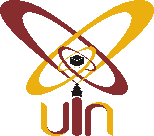 UNIVERSITAS ISLAM NEGERI“SULTAN MAULANA HASANUDDIN” BANTENAssalamu’alaikum Wr.WbDipermaklumkan dengan hormat, bahwa setelah membaca dan mengadakan perbaikan seperlunya, maka kami berpendapat bahwa skripsi saudara Raka Dwi Putra NIM: 142101829, yang berjudul Pengaruh Model Pembelajaran Multisensori Terhadap Motivasi Belajar Siswa pada Pelajaran Fiqh (Studi di MTs  Pondok Pesantren Modern Al-mizan Kab. Leba) telah memenuhi syarat untuk melengkapi ujian munaqasyah pada Jurusan Pendidikan Agama Islam Fakultas Tarbiyah dan Keguruan UIN Sultan Maulana Hasanuddin Banten. Maka kami ajukan skripsi ini dengan harapan dapat segera dimunaqasyahkan.	Demikian, atas perhatian Bapak kami ucapkan terima kasih.Wassalamu’alaikum Wr. Wb.Serang, 11 Oktober 2018PENGARUH MODEL PEMBELAJARAN MULTISENSORI TERHADAP MOTIVASI BELAJAR SISWA PADA PELAJARAN FIQH (STUDI di MTs Pon-Pes Pesantren Modern Al-Mizan Lebak Banten)Oleh:Raka Dwi PutraNIM. 142101829Menyetujui,Mengetahui,PENGESAHANSkripsi a.n Raka Dwi Putra NIM: 142101829 yang berjudul: Pengaruh Model Pembelajaran Multisensori Terhadap Motivasi Belajar Siswa pada Pelajaran FIqh (Studi di MTs Pon-Pes Al-mizan Kab. Lebak), telah diujikan dalam sidang Munaqasyah Universitas Islam Negeri Sultan Maulana Hasanuddin Banten pada tanggal  11 Oktober 2018.Skripsi tersebut telah disahkan dan diterima sebagai salah satu syarat untuk memperoleh gelar Sarjana Pendidikan (S.Pd) pada Fakultas Tarbiyah dan Keguruan Universitas Islam Negeri Sultan Maulana Hasanuddin Banten.Serang, 11 Oktober 2018Sidang Munaqasyah,Anggota:PEMBAHANDengan segala puja dan puji syukur kepada Allah Swt dan atas dukungan do’a dari orang-orang tercinta, akhirnya skripsi ini dapat dirampungkan dengan baik dan tepat pada waktunya. Oleh karena itu, dengan rasa bangga dan bahagia saya khaturkan syukur dan terima kasih.  Ku persembahkan karya kecil ku ini, untuk malaikat hidupku yang selalu setia mendampingiku disaat suka maupun duka, untuk ayahandaku dan ibundaku yang selalu medoakan dan memberkan motivasi untuk menyelesaikan perkuliahan dan terima kasih kepada kedua orang tua tanpa bantuan dan doanya saya tidak bisa menyelesaikan skripsi ini.MOTTO.............فَإِنَّ مَعَ ٱلۡعُسۡرِ يُسۡرًا ٥ إِنَّ مَعَ ٱلۡعُسۡرِ يُسۡرٗا ٦RIWAYAT HIDUPPenulis Raka Dwi Putra, kelahiran Cianjur, 24 April 1996. Penulis adalah putra kedua dari tiga bersaudara, dari pasangan Bapak Taufik Rahman dan Ibu Pipih Sopiah, SE. Penulis menyelesaikan pendidikan formal di SD Ibu Jenab 4 Cianjur 2008, SMP PGRI 1 Cianjur lulus tahun 2011 MAN Pacet Cianjur lulus tahun 2014, dan pada tahun 2014 penulis melanjutkan pendidikan ke IAIN SMH Banten dan berubah menjadi Universitas Islam Negeri Sultan Maulana Hasanuddin Banten di Fakultas Tarbiyah dan Keguruan tepatnya di Jurusan Pendidikan Agama Islam Selama di kampus mengikuti organisasi yaitu UKM Prima menjadi anggota, HMJ PAI menajadi ketua bidang externa 2016, Psm Jabar Koord UIN SMH Banten menjadi ketua umum 2016-2017, Sema FTK menjadi wakil ketua, PMII menjadi Wakil Ketua III Pengurus Komiariat UIN SMH Banten 2018KATA PENGANTARBismillaahirrahmaanirahimSegala puji hanya bagi Allah SWT., yang telah memberikan taufik, hidayah, serta inayah-Nya, sehingga skripsi ini dapat diselesaikan tepat pada waktunya. Shalawat beserta salam semoga tetap tercurah kepada Rasulullah SAW., keluarga, para sahabat serta pengikutnya yang setia hingga akhir zaman.Skripsi ini mungkinan besar tidak dapat diselesaikan tanpa bantuan dari berbagai pihak. Oleh karenanya penulis ingin menyampaikan ucapan terima kasih dan penghargaan yang setinggi-tingginya, terutama kepada :Bapak Prof. Dr. H. Fauzul Iman, MA., Rektor UIN SMH Banten yang telah mengelola dan mengembangkan UIN SMH Banten untuk lebih maju.Bapak Dr. H. Subhan, M.Ed., Dekan Fakultas Tarbiyah dan Keguruan UIN SMH Banten yang telah memberikan persetujuan kepada penulis untuk menyusun skripsi ini.Bapak Drs. H. Saefudin Zuhri, M.Pd, Ketua Jurusan Pendidikan Agama Islam (PAI) Fakultas Tarbiyah dan Keguruan UIN SMH Banten yang telah mengarahkan, mendidik serta memberikan motivasi kepada penulis. Bapak Dr. Supardi, M.Pd., Ph.D., Pembimbing I dan Ibu Yahdinil Firda Nadhirah S.Ag., M.Si Pembimbing II yang telah membimbing, mengarahkan serta memberikan saran kepada penulis selama penyusunan sehingga dapat menyelesaikan skripsi ini.Bapak dan Ibu Dosen Universitas Islam Negeri Sultan Maulana Hasanuddin Banten yang telah memberikan ilmu dan amal intelektualnya kepada peyusun selama menempuh pendidikan.Bapak Heri Setyawan, S.Si Kepala MTs Al-mizan Rangkasbitung, Bapak Dasuki selaku guru mata pelajaran fiqih serta seluruh guru MTs Al-Mizan Rangkasbitung yang telah memberikan izin penelitian dan membantu penulis untuk melaksanakan penelitian.Sahabat seperjuanganku Ibad dan Anto dan Teman Terbaikku Roudatun Nadiah terimakasih atas semua kenangan ,motivasi serta bantuan yang tak akan penulis lupakan dan semoga silaturrahmi kita tetap terjalin baik.Atas segala bantuan yang telah diberikan, penulis berharap semoga allah SWT. Membalasnya dengan pahala yang berlimpah. AminSerang, 1 September 2018DAFTAR ISIPERYATAAN KEASLIAN SKRIPSI	iABSTRAK	iiNOTA DINAS	ivLEMBAR PERSETUJUAN 	vLEMBAR PENGESAHAN 	viPERSEMBAHAN 	viiMOTO	viiiRIWAYAT HIDUP	ixKATA PENGANTAR	xDAFTAR ISI	xiiDAFTAR TABEL 	xvDAFTAR GRAFIK	xviDAFTAR LAMPIRAN	xviiDAFTAR TABELTabel 3.1 Waktu Penelitian	38 Tabel 3.2 Metode Penelitian 	41Tabel 3.3 Populasi Sekolah	43Tabel 3.4 Skor Penelitian Alternatif Jawaban	48Tabel 3.5 Kisi-kisi instrumen Motivasi Belajar Siswa	48Tabel 3.6 Interprestasi Nilai r	52Tabel 4.1 Motivasi Belajar Pre-test	64Tabel 4.2 Motivasi Belajar Post-test	66Tabel 4.3 Motivasi Belajar Pre-test	68Tabel 4.4 Motivasi Belajar Post-test	70Tabel 4.5 Hasil Uji Normalitas Kelas Kontrol	72Tabel 4.6 Hasil Uji Normalitas Kelas Eksperimen	73Tabel 4.7 Hasil Uji Homegenitas	74Tabel 4.8 Hasil Uji T Post-test	75DAFTAR GRAFIKGrafik 4.1 Histogram dan Poligon Motivasi Belajar Pre-test	65	Grafik 4.2 Histogram dan Poligon Motivasi Belajar Post-test	67Grafik 4.3 Histogram dan Poligon Motivasi Belajar Test-pretes	69Grafik 4.4 Histogram dan Poligon Motivasi Belajar Post-test	71DAFTAR LAMPIRANInstrumen Penelitian	86Penghitungan Uji Vadilitas Intrumen 	92Penghitungan Uji Rebilitas Intrumen 	93Penghitungan Intrumen 	94RPP	98Penghitungan Statistik Deskriptif 	115Uji Normalitas Data	131Uji Homogenitas Data 	135Pengujian Hipotesis	138Dokumentasi Kegiatan Penelitian	140Surat Keterangan Penelitian	142Sk Pembimbing 	143Kegiatan Bimbingan 	146NomorLampHal: Nota Dinas: Skripsi: Usulan Ujian Munaqosyah  a.n Raka Dwi Putra  NIM: 142101829Kepada YthBapak Dekan Fak. Tarbiyahdan Keguruan UIN “SMH” BantenDi –         SerangPembimbing 1Dr. Supardi, M.Pd., Ph.D.NIP:19680620 199603 1 003UGHJGHGGHHGPembimbing IIYahdinil Firda Nadhirah, S.Ag., M.Si.NIP: 19771018 2002112 2 001Pembimbing IDr. Supardi, M.Pd., Ph.D.NIP:19680620 199603 1 003Pembimbing IIYahdinil Firda Nadhirah S.Ag., M.Si.NIP: 19771018 2002112 2 001Ketua Merangkap AnggotaDr. Hj. Eneng Muslihah, Ph.DNIP:19681117 199103 2 001Sekretaris Merangkap AnggotaH. Hasbullah, M.Pd.I NIP: - ..........................Penguji IDr. Hidayatullah, M.PdNIP:19740918 200003 1 001Penguji IIDr. Hj. Umi Kultsum, M.ANIP:19650513 199403 1 001Pembimbing IDr. Supardi, M.Pd., Ph.D.NIP:19680620 199603 1 003Pembimbing IIYahdinil Firda Nadhirah S.Ag., M.Si.NIP: 19771018 2002112 2 001Artinya (5) karena senggunggunya sesudah kesulitan ada kemudahan (6) Sesungguhnya sesudah kesulitan itu ada kemudahan (Q.S Al-Insyirah: 5-6)BAB IPENDAHULUAN....................................................................1Latar belakang Masalah 	1Identifikasi Masalah	7Batasan Masalah	8Rumusan Masalah	8Tujuan Penelitian	9Manfaat Penelitian	9Sistematis Pembahasan......................................................11BAB IILANDASAN TEORITIS, PENELITIAN YANG RELEVAN, KERANGKA BERPIKIR DAN PENGAJUAN HIPOTESIS................................................12Landasan Teori	12Model Pembelajaran Multisensori	12Menurut al-quran tentang Multisensori	12Pengertian model Pembelajaran Multisensori	13Kelebihan model pembelajaran Multisensori	16kekurangan model pembelajaran Mutisensori	19Pelaksanaan model pembelajaran Multisensori	20Motivasi Belajar Siswa	23Motivasi Menurut Al-Quran	23Motivasi Belajar siswa	24Kedudukan Motivasi Belajar Siswa	27Peranan motivasi dalam belajar dan pembelajaran	29Macam-macam Motivasi Belajar	30Penelitian yang Relevan 	31Kerangka Berpikir	32Penentuan Hipotesis...........................................................36BAB IIIMETODOLOGI PENELITIAN 	37Tempat dan Waktu 	37Metode Penelitian	39Populasi dan Sampel	42Variabel Penelitian	45Instrumen Penelitian 	46Teknik Pengumpulan Data 	53Teknik Analisis Data	54Hipotesis Statistik	61BAB IVDESKRIPSI HASIL PENELITIAN	63Deskripsi Data	63Uji Persyarat Analisis	71Pengujian Hipotesis	75Interpretasi dan Hasil-hasil Penelitian	76BAB VPENUTUP	81Kesimpulan 	81Saran-saran	82DAFTAR PUSTAKA ................................................................................ 84LAMPIRAN-LAMPIRAN.........................................................................86DAFTAR PUSTAKA ................................................................................ 84LAMPIRAN-LAMPIRAN.........................................................................86